STUDIO A: Mondays4:15-5:15 -Intermediate Ballet (4th-5th Grade)5:15-5:45 -Boys Class5:45-6:30 -Intermediate Lyrical (Jr. High)**Tuesdays4:15-5:00 -Beginner Ballet (2nd-3rd Grade)5:00-5:30 - Beginner Tap (2nd-3rd Grade)5:30-6:15 - Beginner Jazz (2nd-3rd Grade)6:30-8:00 - Pre Professional Ballet 2 (Invite Only)***8:00-9:00 - Diamond Competition+ till 8:45?9:00-9:45 - Advanced Lyrical (High School)**Wednesdays4:15-5:00 - Beginner Lyrical **5:00-6:00 - Sparkle Competition+6:00-7:00 - Pre Professional Ballet 1***Thursdays6:45-8:15 – Jr. High Ballet (6th-8th Grade)8:15-9:45 - High School Ballet (9th-12th Grade)Fridays5:00-6:00 - Combo Class Ballet Tap & Jazz (Early Kindergarten-1st Grade) add 15 min 2nd semester for recital danceClasses subject to change*Must be in a jazz class	**Must be in a jazz or ballet class*** Must be in a ballet class	****Must be in a tap class+Must be in ballet & jazz class	++Must be in a tumbling class  CLASSROOM & STUDIO EXPECTATIONSHair will need to be pulled in a bun or ponytail.No gum, food, drink, or street shoes in the dance room.  NO FOOD OUTSIDE OF KITCHENETTE.Please no parents in the classrooms during class times, unless invited in by the instructor.Be respectful of the studio space, your teachers, other dancers & their things.Dancers are expected to wear dancewear and dance shoes to class.  Tumblers - No pants or leos with skirts.  It is important to dress and feel like a dancer in order to develop a well-rounded performer.STUDIO B: Mondays4:30-5:15 – Modern **5:15-5:45 - Intermediate Tap (4th-5th Grade)5:45-6:30 - Intermediate Jazz (4th-5th Grade)6:30-7:00 - Leaps, Turns & Tricks **7:00-8:30 - Theater Class (Ages 8-18) ($40 a month)Tuesdays4:30-5:00 - Itty Bitty (2-3 yrs old Non Recital Class)5:00-5:45 - Tiny Tot (3-5 yrs old Recital Class)5:45-6:30 - Pre Professional Jazz 2 (Invite Only)*6:30-7:00 - Company (Invite Only)**8:00-8:45 - Top Notch Tumbling (Test to be in)Wednesdays4:15-5:00 - Intermediate/Advanced Hip Hop *5:00-5:45 - Beginner Hip Hop *Thursdays4:15-4:45 - Pre Professional Tap 1 (Invite Only)****4:45-5:30 - Pre Professional Jazz 1 (Invite Only)*5:45-6:15 - Jr. & Sr. High Tap (6th-12th Grade)6:15-6:45 - Pre Professional Tap 2 (Invite Only) ****7:30-8:15 - High School Jazz (9th-12th Grade)8:15-9:00 - Jr. High Jazz (6th-8th Grade)Fridays4:30-5:15 - Advanced Tumbling (Test to be in)5:15-6:00 - Intermediate Tumbling (Test to be in)6:15-7:00 - Beginner Tumbling Professional Classroom Placement: Please consult with the classroom instructor, for their professional classroom placement.  It is best to put your student in a class where they feel good about themselves and where they can be challenged.If you are interested in pointe shoes you must attend ballet classes where the instructors will inform your student when he/she is ready and when it is safe for him/her to get pointe shoes.  Coming to ballet class 2X a week will only help develop stronger muscles and help them to receive their shoes sooner.  Monthly Newsletters – You are responsible for reading this important information.Fee will be added for late pick up when studio is closing – every minute late $1Fee if a teacher needs to deliver a student home is $25Elite$5/Company$5/Competition$10 Performance Fee (monthly/per student per group 30 min. - $4045 min. - $4560 min. - $501hr.15min. - $551hr.30min. - $601hr.45min. - $652hrs. - $702hrs.15min. - $752hrs.30min. - $802hrs.45min. - $853hrs. - $903hrs. 15min. - $953hrs.30min. - $1003hrs.45min. - $1104hrs. - $1154hrs.15min - $1204hrs.30min - $1254hrs.45min - $1305hrs. - $1355hrs.15min - $1405hrs.30min - $1455hrs.45min - $1506hrs-$1556hrs.15min.-$1606hrs.30min.-$1656hrs.45min.-$1707hrs.-$1757hrs.15min.-$1807hrs.30min-$1857hrs.45min.-$1908hrs. + - $195 (unlimited classes)(Tuition is non-refundable)FAMILY DISCOUNTS~ 10% off for 2nd child~ 20% off for 3rd child~ 30% off for 4th childRETURN CHECK FEEThere will be a $75 charge on returned checks. If you have more than one returned check during the year, you will need to pay in cash for one calendar year.TUITION DUE DATES	Tuition is due by the 1st of each month regardless of when your child has classes. Please plan accordingly.  After the 5th day of the month, a late fee of $20 will be added.  After the 15th, the student may not return to class.Weather Cancellations:	If the Ballard School District cancels, has early dismissal of classes, or cancels evening activities, due to winter weather, dance classes are canceled for that day (unless conditions improve during the day, notfications will be sent text, email, & social media).  Saturday or weeknights (if school isn’t canceled) will be canceled at the discretion of the owner. Parents will be notified by text, email, & will be on social media & our phone.  Your student can make up classes in either the level above or below his/her normal class.  In case of a tornado, attempts will be made to transport the dancers to the safe shelter.Recital Deposit – $50 per student for 1 class then $30 for every other class your student is in, is due on or before Nov 1st.  This is a contract stating you will be participating in the recital.  It is nonrefundable but will go towards your costumes.  If not paid by Nov 1st you will be not be ordered a costume.  Costumes not paid by deadline due date will be charged a late fee of $25 per costume.  If your child is not participating in recital or a particular class, you will need to inform the front desk or you will be charged for that costume.  No cancellations allowed after Nov 9th.  RECITAL INFORMATION (TENTATIVE DATES)Picture Day – May 31st    Recital Week – June 1st-June 6th  VACATIONSLabor Day – Aug 31st-Sept 2nd   Thanksgiving – Nov 26th–Nov 30th   Winter Break – Dec 23rd–Jan 4th     Spring Break – March 16th-21st     Memorial Day – May 23rd–25th Private LessonsPrivate lessons are to help build your students technique and make them stronger in their skills.  Please refer to handbook for rules.  If you are interested, please sign up with a teacher & notify the front desk.  You may sign up for lessons with any one of our qualified instructors before the end of Sept.  You must start before Sept 30th to be eligible for solo in the recital.  Taking a private does not insure a dance in the recital.    PRIVATES PER GROUP PER LESSON                   Solo         duet         trio          quads	30min   $25.00      $30.00	$35.00	   $40.0045min   $35.00      $40.00       $45.00	   $50.0060min   $45.00      $50.00       $55.00	   $60.00 (As the number of group members increases, so should the length of the lesson.  This will allow for time to work on technique and choreography.)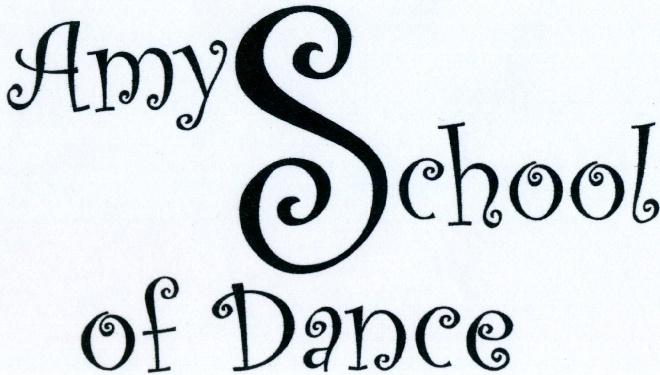 Fall Schedule2019-2020105 Campus DriveHuxley, IA 50124515-597-3819 or 515-205-0987Early Registration – Monday August 20th 5-7pmFall Classes begin Aug 26th   Register & pay by Aug 8th, registration fee is waived, registration day $10.00, after registration day $15 processing fee per student.Amy's School of Dance: where you learn to dance and build self-confidence and respect for others.  At the studio friendships are built that will last a life time in a family and place you can call home.Mailing address: Amy’s School of Dance P.O. Box 92, Huxley, IA  50124Email: amysschooldance@huxcomm.netwebsitewww. amysschoolofdance.com